Assemblées des États membres de l’OMPICinquante-cinquième série de réunionsGenève, 5 – 14 octobre 2015Assemblies of the Member States of WIPOFifty-Fifth Series of Meetings Geneva, October 5 to 14, 2015BUREAUXOFFICERSASSEMBLÉE GÉNÉRALE DE L’OMPI/WIPO GENERAL ASSEMBLYCONFÉRENCE DE L’OMPI/WIPO CONFERENCECOMITÉ DE COORDINATION DE L’OMPI/WIPO COORDINATION COMMITTEEASSEMBLÉE DE L’UNION DE PARIS/PARIS UNION ASSEMBLYCOMITÉ EXÉCUTIF DE L’UNION DE PARIS/PARIS UNION EXECUTIVE COMMITTEEASSEMBLÉE DE L’UNION DE BERNE/BERNE UNION ASSEMBLYCOMITÉ EXÉCUTIF DE L’UNION DE BERNE/BERNE UNION EXECUTIVE COMMITTEEASSEMBLÉE DE L’UNION DE MADRID/MADRID UNION ASSEMBLYASSEMBLÉE DE L’UNION DE LA HAYE/HAGUE UNION ASSEMBLYASSEMBLÉE DE L’UNION DE NICE/NICE UNION ASSEMBLYASSEMBLÉE DE L’UNION DE LISBONNE/LISBON UNION ASSEMBLYASSEMBLÉE DE L’UNION DE LOCARNO/LOCARNO UNION ASSEMBLYASSEMBLÉE DE L’UNION DE L’IPC [CLASSIFICATION INTERNATIONALE DES BREVETS]/IPC [INTERNATIONAL PATENT CLASSIFICATION] UNION ASSEMBLYASSEMBLÉE DE L’UNION DU PCT [TRAITÉ DE COOPÉRATION EN MATIÈRE DE BREVETS]/PCT [PATENT COOPERATION TREATY] UNION ASSEMBLYASSEMBLÉE DE L’UNION DE BUDAPEST/BUDAPEST UNION ASSEMBLYASSEMBLÉE DE L’UNION DE VIENNE/VIENNA UNION ASSEMBLYASSEMBLÉE DU TRAITÉ DE L’OMPI SUR LE DROIT D’AUTEUR/ASSEMBLY 
OF THE WIPO COPYRIGHT TREATYASSEMBLÉE DU TRAITÉ DE L’OMPI SUR LES INTERPRÉTATIONS ET EXÉCUTIONS ET LES PHONOGRAMMES/ASSEMBLY OF THE WIPO PERFORMANCES AND PHONOGRAMS TREATYASSEMBLÉE DU TRAITÉ SUR LE DROIT DES BREVETS/ASSEMBLY OF THE PATENT LAW TREATYASSEMBLÉE DU TRAITÉ DE SINGAPOUR SUR LE DROIT DES MARQUES/ASSEMBLY OF THE SINGAPORE TREATY ON THE LAW OF TRADEMARKS[Fin du document/End of document]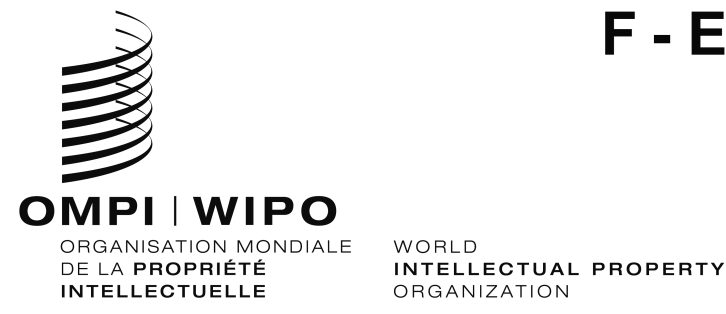 A/55/INF/4    A/55/INF/4    ORIGINAL:  FRANCAIS/ENGLISHORIGINAL:  FRANCAIS/ENGLISHdate: 8 OCTOBRE 2015 / OCTOBER 8, 2015date: 8 OCTOBRE 2015 / OCTOBER 8, 2015Président/Chair:Gabriel DUQUE(Colombie/Colombia)Vice presidents/:Jānis KĀRKLIŅŠ (Lettonie/Latvia)Vice Chairs:Mahmoud Esfahani NEJAD(Iran (République islamique d’)/Iran (Islamic Republic of)Président/Chair::Vice presidents/::Vice Chairs::Président/Chair::François Xavier NGARAMBÉ(Rwanda)Vice presidents/::Wojciech PIATKOWSKI (Pologne/Poland)Vice Chairs::Président/Chair::Grace ISSAHAQUE (Mme/Ms.)(Ghana)Vice presidents/::Flor de Maria GARCIA DIAZ (Mme/Ms.)(Guatemala)Vice Chairs::WU Kai (Chine/China)Président/Chair::Grace ISSAHAQUE (Mme/Ms.) (Ghana)Vice presidents/::LIU Yan (Mme/Ms.)(Chine/China)Vice Chairs::Président/Chair::Chichi UMESI (Mme/Ms.)(Nigéria/Nigeria)Vice presidents/::YU Cike(Chine/China)Vice Chairs::Président/Chair::Grega KUMER(Royaume-Uni/United Kingdom)Vice presidents/::Chichi UMESI (Mme/Ms.)(Nigéria/Nigeria)Vice Chairs::Président/Chair::Miguel Ángel MARGÁIN (Mexique/Mexico)Vice presidents/::Miklós BENDZSEL (Hongrie/Hungary)Vice Chairs::Pamela WILLE (Mme/Ms.) (Allemagne/Germany)Président/Chair::Sarnai GANBAYAR (Mme/Ms.)(Mongolie/Mongolia)Vice presidents/::Vice Chairs::Président/Chair::Robert ULLRICH(Autriche/Austria)Vice presidents/:WU Qun(Chine/China)Vice Chairs::Heidy SERRY (Mme/Ms.) (Egypte/Egypt)Président/Chair::Vladimir Yossifov(Bulgarie/Bulgaria)Vice presidents/::Olivier MARTIN(France)Vice Chairs::Président/Chair::Kunihiko FUSHIMI (Japon/Japan)Vice presidents/::LIN Xiaoyue(Chine/China)Vice Chairs::Světlana KOPECKÁ (Ms.)(République tchèque/Czech Republic)Président/Chair::Kunihiko FUSHIMI(Japon/Japan)Vice presidents/::ZHANG Peng(Chine/China)Vice Chairs::Président/Chair::Susanne SIVBORG (Mme/Ms.)(Suède/Sweden)Vice presidents/::ZHENG Huifen(Chine/China)Vice Chairs::Sandris LAGANOVSKIS (Lettonie/Latvia)Président/Chair::Pragashnie ADURTHY (Mme/Ms.)(Afique du Sud/South Africa)Vice presidents/::SONG Jianhua(Chine/China)Vice Chairs::Président/Chair::Robert ULLRICH (Autriche/Austria)Vice presidents/::Vice Chairs::Président/Chair::Mihály FICSOR(Hongrie/Hungary)Vice presidents/::TANG Zhaozhi(Chine/China)Vice Chairs::Kamran IMANOV (Azerbaïdjan/Azerbaijan)Président/Chair::Livia puscaragiu (Mme/Ms.)(Roumanie/Romania)Vice presidents/::TANG Zhaozhi(Chine/China)Vice Chairs::Président/Chair::Ljiljana Kuterovac (Mme/Ms.) (Croatie/Croatia)Vice presidents/::Vice Chairs::Président/Chair::Ľuboš KNOTH (Slovaquie/Slovakia)Vice presidents/::Vice Chairs::